Сегодня мы расскажем о профессии - Товаровед. На каждом предприятии есть сотрудники, работа которых на первый взгляд кажется незаметной. А вот отсутствие человека, выполняющего рутинные обязанности, может привести к хаосу. Одна из таких скромных, но значимых специальностей – товароведение.Учащиеся 7 класса побывали на экскурсии в магазине Магнит. О своей работе рассказала Ермоленко Ирина Валерьевна Товаровед – это сотрудник торговой компании, работающий с разными видами продукции. Суть его деятельности – контроль качества и количества товарных единиц, а также их соответствия ГОСТам, санитарным и прочим нормам.От компетентности специалиста зависит прибыль торговой точки. Этот работник задействован на каждом этапе товарооборота: от приемки до реализации или списания. Товаровед отвечает за ассортимент магазина – на его «совести» как наличие старых товарных позиций, так и внедрение новинок.Чтобы претендовать на должность товароведа, нужно иметь диплом по специальности «товароведение», «торговое дело», «технология производства и переработки сельскохозяйственной продукции» и т. п. Освоить желаемую специальность можно как в высшем учебном заведении, так в среднем специальном.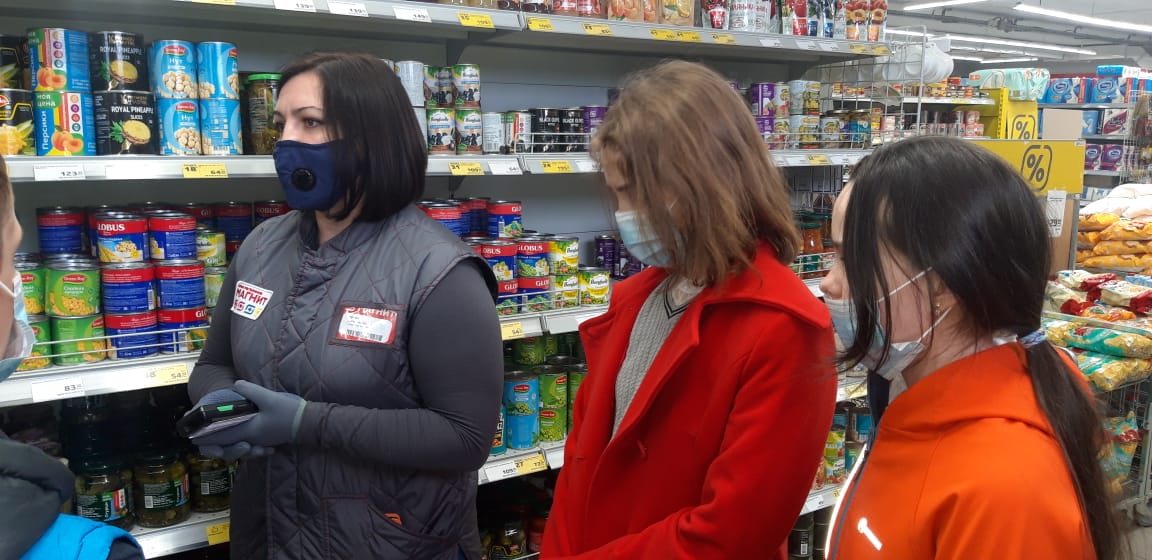 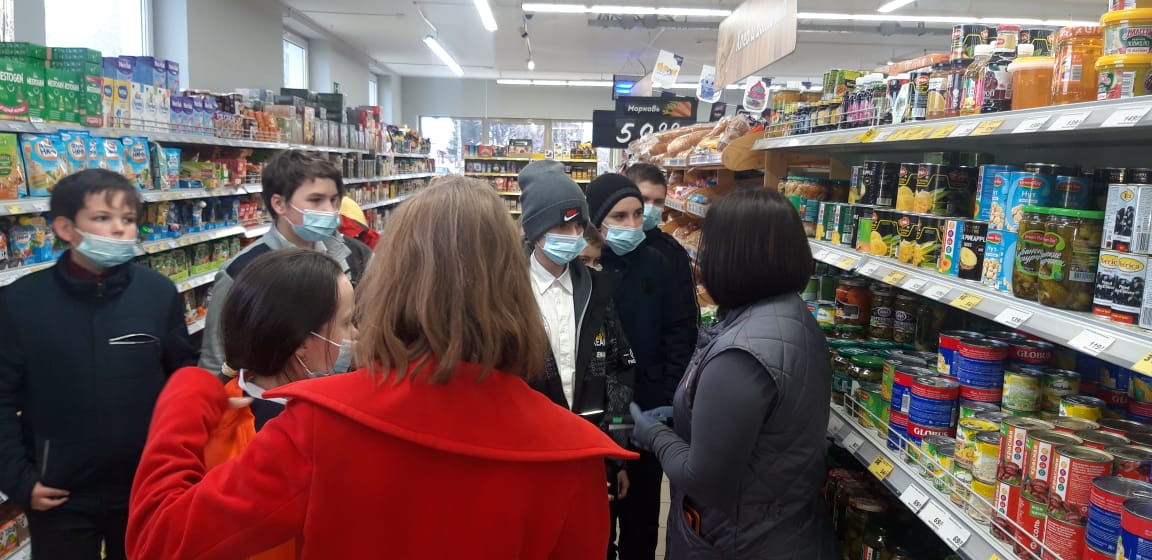 